                         VNS 2021 Summer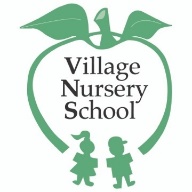 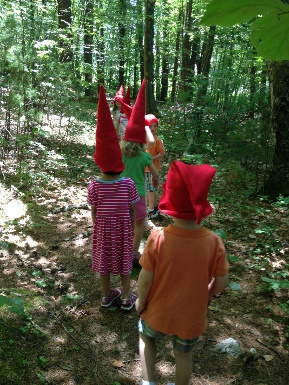                          Outdoor summer nature fun at VNS!Lead by VNS teachers, children will explore themed nature activities and enjoy our outdoor areas, including our Nature Trail, Nature Nook, and Village Woods.June 14-17 – The Wonder of the WoodsJune 21-24 – Bugs and Things That FlyJune 28-July 1 -Fourth of July FunSample Schedule9-10 - Drop off          - indoor/outdoor activities (art, science, sensory)10-11:30- Outdoor activities (outdoor games, nature walk, nature exploration)11:30-12 – lunch12 – Threes dismissal- Water play, stories, games1 - Dismissal*Please send your child in a bathing suit and a mask with a nut free snack (Threes), or lunch each day, a towel, and sunscreened and bug sprayed.*Please return the sign up below with payment to secure your child’s spot. Groups are limited to 12 children each.                        Village Nursery School 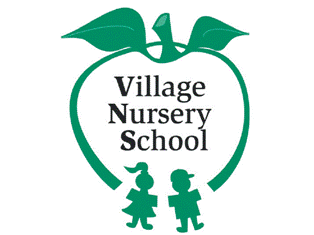                    2021 Young Explorers Summers Program        Please return this form with payment to secure your child’s spotWeek 1 June 14-17 (M-TH) Wonder of The Woods  (9-12) Seedlings $150 tuition (children entering a Threes program in the fall)   (9-1) Saplings $200 tuition (children entering Young Fours or Pre-K in the      fall))  (9-1) Birches $200 tuition (children entering kindergarten in the fall)Week 2 June 21-24 (M-TH) Bugs and Things That Fly  (9-12) Seedlings $150 tuition (children entering a Threes program in the fall)   (9-1) Saplings $200 tuition (children entering Young Fours or Pre-K in the      fall))  (9-1) Birches $200 tuition (children entering kindergarten in the fall)Week 3 June 28-July 1 (M-TH) Fourth of July Fun  (9-12) Seedlings $150 tuition (children entering a Threes program in the fall)   (9-1) Saplings $200 tuition (children entering Young Fours or Pre-K in the      fall))  (9-1) Birches $200 tuition (children entering kindergarten in the fall)Child’s Name: ________________________________________________Program:____________________________________________________Weeks:______________________________________________________  check   Paypal